Publicado en El Puerto de Santa María el 18/06/2019 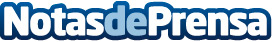 Nordés reivindica su origen gallego con su edición especial homenaje al Camino de SantiagoLa ginebra premium que más crece en su categoría lanza una edición especial del Camino de Santiago y anuncia inversiones en nuevas instalaciones en GaliciaDatos de contacto:David Málaga91 781 25 06Nota de prensa publicada en: https://www.notasdeprensa.es/nordes-reivindica-su-origen-gallego-con-su Categorias: Gastronomía Marketing Andalucia Galicia Consumo http://www.notasdeprensa.es